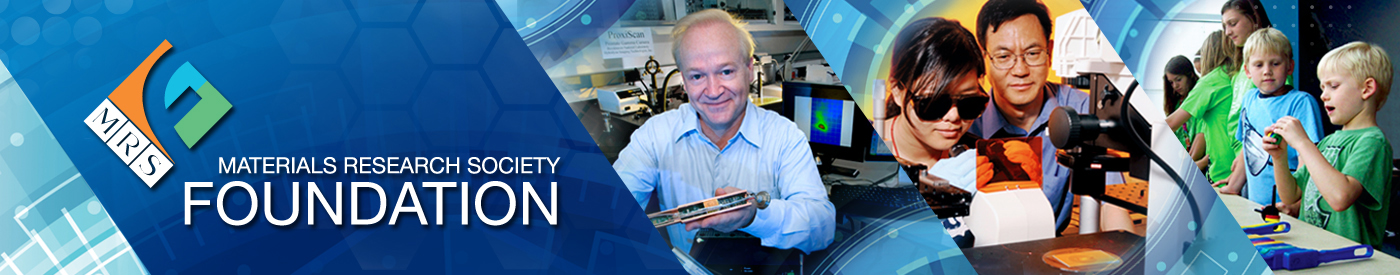 MRS Diversifying Materials Special Interest Groups
2024 Special Projects Funding Proposal TemplateTo submit a proposal, please create a brief Word or pdf document that contains the below information, and email the document to Michele Feder by the deadline of June 3, 2024, 11:59 pm ET for proposed projects slated to occur between July 1 and December 31, 2024. Questions may also be directed to Michele.Please refer to the MRS web page for guidance on eligibility, funding limits and evaluation criteria.Date:SIG Name(s):Project type (for example webinar, networking event, etc.):Virtual/In-Person:Project Timeframe (must be before end of 2024):Target Audience:Attendance goal (how many?):Funding Amount Requested/Budget details: Logistics Requirements (for example, will you need a meeting room, AV, Food/Beverage, zoom set-up, etc.?):MRS HQ Staff support needed (Yes/No):Anticipated Outcomes:Metrics for measuring success:Project Description: